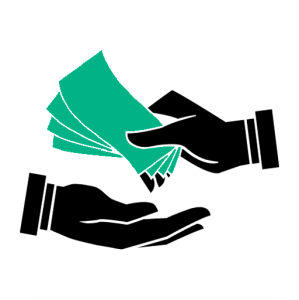 شرح خدماتدریافت تسهیلات بانکی بخش  زراعت کشاورزیمستندات مورد نیازتصویر صفحه اول شناسنامه و کارت ملی جهت ثبت نام در سامانه تسهیلات بانکی rrbf.maj.ir- مجوز اجرای طرح ( پروانه تاسیس یا پروانه بهره برداری و یا پروانه  فعالیت صنف ) – مدارک و مستندات محل اجرای طرح – استعلام بانکیقوانین و مقررات---پاسخ به سوالات متداولآقای وحیدی- واحد زراعتمدت زمان انجام خدمتبسته به محل تامین اعتبار  7-10 روزمراحل گردش کار به تفصیلثبت درخواست متقاضی در سامانه تسهیلات بانکی -کنترل مدارک متقاضی، بررسی و تائید طرح در سامانه تسهیلات بانکی و ارجاع به واحد تخصصی - بررسی در سامانه و در صورت تائید ارائه در کارگروه امور اقتصادی - بررسی طرح در کارگروه و در صورت تصویب ارسال به بانک عاملاستعلام های مورد نیازاستعلام بانکیآدرسهای محل فیزیکی ارائه خدماتمرکز جهاد کشاورزی -مدیریت جهاد کشاورزی - سازمان جهاد کشاورزی